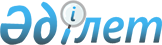 Шыңғырлау ауданы бойынша шетелдіктер үшін 2024 жылға арналған туристік жарна мөлшерлемелерін бекіту туралыБатыс Қазақстан облысы Шыңғырлау аудандық мәслихатының 2024 жылғы 5 наурыздағы № 18-9 шешімі. Батыс Қазақстан облысының Әділет департаментінде 2024 жылғы 12 наурызда № 7341-07 болып тіркелді
      "Қазақстан Республикасындағы жергілікті мемлекеттік басқару және өзін-өзі басқару туралы" Қазақстан Республикасы Заңының 6-бабының 2-10 тармағына, Қазақстан Республикасы Мәдениет және спорт министрінің 2023 жылғы 14 шiлдедегi № 181 "Шетелдіктер үшін туристік жарнаны төлеу қағидаларын бекіту туралы" бұйрығына сәйкес (Нормативтік құқықтық актілерді мемлекеттік тіркеу тізілімінде № 33110 болып тіркелген), Шыңғырлау аудандық мәслихаты ШЕШІМ ҚАБЫЛДАДЫ:
      1. Шетелдіктер үшін туристік жарна мөлшерлемелері 2024 жылғы 1 қаңтардан бастап 31 желтоқсанды қоса алғанда Шыңғырлау ауданы аумағындағы хостелдерді, қонақжайларды, жалға берілетін тұрғын үйлерді қоспағанда, туристерді орналастыру орындарында тәулігіне болу құнының – 0 (нөл) пайызы бекітілсін.
      2. Осы шешім оның алғашқы ресми жарияланған күнінен кейін күнтізбелік он күн өткен соң қолданысқа енгізіледі.
					© 2012. Қазақстан Республикасы Әділет министрлігінің «Қазақстан Республикасының Заңнама және құқықтық ақпарат институты» ШЖҚ РМК
				
      Мәслихат төрағасы

С. Тургалиев
